Breakfast ProgramOnce again, our parish will be volunteering at Villa Nova Junior High on Tuesday mornings from 7am-8am for their breakfast program when covid regulations permit. If you will like to be a volunteer, please contact Dianne Hillier @ 834-4434 or email diannehillier2@gmail.com Surprise BoxFamily Life is again this year having the $2.00 Surprise Box Table at the Fall Fair. All those things that you have bought or were given and never used past them on to be sold as a "Surprise Box". Bring them to the church with Sharon Smith’s name on them or call her to arrange pick/drop off.Direct DepositHave you considered direct deposit as a convenient way of contributing? Signing-up is simple. Just visit the Church Office or pick up a form at the back of the church, complete the Authorization Form, attach a cancelled cheque and we’ll do the rest.  Please give this careful consideration. Pre-authorized contributions will allow you more convenience and allow us to better manage our finances throughout the year. If you have any specific questions, please contact the parish office at 834-2336.Welcome to theParish of St. John the EvangelistConception Bay South, NLOctober 17, 2021www.stjohntheevangelistnl.comFacebook: SJTE Topsail Office email:  sjtetopsail@nfld.net Office phone number: (709) 834-2336Address:  P.O. Box 13033, CBS, NL, A1W 2K1E-transfer:  sjtetopsail@nfld.netPriest-in-Charge Email: jotienoel@gmail.com Rector’s Cell: (709) 325-2366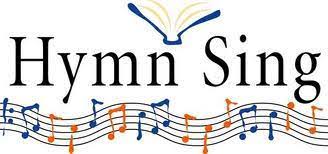 The Bulletin is given to the Glory of God and in Loving Memory ofParents, Florence & Ronald Torraville & John & Gladys GavellByStephanie & Philip GavellOur Parish Mission Statement We believe in nurturing a community of faith dedicated to inclusion, support and sharing the story of God's love with all people regardless of the stage of their spiritual journeyJesus called them over and said, ‘You know that the ones who are considered the rulers by the Gentiles show off their authority over them and their high-ranking officials order them around. But that’s not the way it will be with you. Whoever wants to be great among you will be your servant. Whoever wants to be first among you will be the slave of all, for the Human One didn’t come to be served but rather to serve and to give his life to liberate many people’” (Mark 10: 41-45).The other disciples are angry with James and John, not because they know that their jockeying for position is wrong but because they don’t want these two to break in line ahead of them! Again, Jesus contrasts the human way of greatness (the Gentiles) with God’s way. Jesus doesn’t really condemn the disciples’ views about greatness; rather, he redirects their striving. He tells them that each must become a “servant” (diakonos; see Mark 9:35) and a “slave” (doulos). Jesus follows up on these strong terms by reiterating that the Human One “didn’t come to be served but rather to serve and to give his life to liberate many people.” The disciples have signed on to follow the glorious, powerful Human One. What they get is service in the name of Jesus, the suffering servant. Of course, when we read these three moves by the disciples, we already know the end of the story. We know just how low Jesus will stoop in his work to lead us back to God. We know that the disciples are slow to know. And yet, the fact that we know perhaps makes it all the more sad that we keep thinking like the clueless disciples think. When we are honest, we know about our relentless ambition, our desire for earthly (Gentile) status and power. Like the first disciples, we are “slow of heart” to understand that the way of Jesus is counter to our ways.God be in my head, and in my understanding;God be in my eyes, and in my looking;God be in my mouth, and in my speaking;God be in my heart, and in my thinking. God be at my end, and at my departing. Amen.The Anglican Cycle of PrayerTri-Diocesan IntercessionsParish of St. Mary’s Rector – The Rev. Keith DenmanParish of Upper Island CoveRector – Vacant People who are sick who have asked us to pray for themSalem, Michael C., Eleanor M., Fred T., Phyllis H.Upcoming Events:A donation has been given to the Cemetery Fund to the Glory of God and in Loving Memory of Kenneth Eason by Elizabeth Gail Eason.Benches for SaleThree beautiful Oak Benches made out of our church pews by Mr. Graham Yetman.   Each bench measures 31 inches in length and the seat is 12 inches wide.  They are stained, varnished and polished.  Price of each bench is $150.00.  For further information please call Jane Yetman @ 834-2846.‘A Night on The Town’The Parish is now selling tickets on a ‘Night on the Town’ which consists of 2 Growlers Hockey Tickets, a night at the Delta hotel and a $100 Dinner Certificate! Price is $2.00 per ticket. Tickets can be purchased through any vestry member or by calling the Parish Office @ 834-2336.   If you would like to help sell tickets, please contact Dianne Hillier @ 834-4434 or the Parish Office 834-2336.  Thank you for your support!Jewelry and Purse Donations for Fall FairPlease contact Donna Dawe (834-2890) or Bonnie Hayward (221-8213) to make arrangements as soon as possible. Adequate time is needed to prepare your donations for the sale. We thank you in advance for your efforts.”An Evening with the PrimateHow much more can you binge watch during the pandemic? Come find a moment of peace and faith in a world of anxiety!  The Diocese of Eastern Newfoundland and Labrador is pleased to host An Evening with our Primate, Archbishop Linda Nicholls. She will answer questions, submitted online and from the audience, at 7 p.m. on Wednesday October 20, at the Anglican Cathedral, 16 Church Hill. The evening will close with the hauntingly beautiful simplicity of the service of Compline.  This will be a hybrid event, with options to attend in person or to join in the conversation online. Pre-register for an in person seat at https://bit.ly/PrimateQA or by calling the Cathedral Office at 726-5677. The evening will also be streamed on the Diocesan Facebook page.Vestry MeetingThursday, October 21st, St. John the Evangelist Vestry Meeting, 7:00 p.m. We will be meeting upstairs in the Church as the Hall is being used for Fall Fair Flea Market Drop-Off.“Effective October 22, 2021, the Government of Newfoundland and Labrador has mandated that you must be fully vaccinated or have an approved medical exemption in order to attend a faith-based gathering. All individuals over the age of 12 must present official proof of vaccination and identification before being permitted entrance into this building.”Families requesting funerals, weddings, or baptisms, on or after October 22, be informed that only individuals who are fully vaccinated, and can provide proof of such vaccination, will be permitted to attend the gathering. If a family wishes to have unvaccinated individuals attend the gathering, there is special provision to allow for that. 
Before permitted entry to any church organized gathering, all individuals over the age of 12 must present proof of vaccination in one of the following forms: 
1. An electronic QR Code as provided by the Government of Newfoundland and 
Labrador downloaded and/or saved to a mobile device; 2. A physical copy of the QR Code as provided by the Government of Newfoundland and Labrador; 3. A physical copy of a COVID-19 vaccination record issued by the Government of Newfoundland and Labrador; or 4. A physical or electronic copy of an official vaccination record issued outside of Newfoundland and Labrador. Proof of Identity must also be provided in the form of an official document issued by a government, public body, or educational institution which includes the individual’s name and date of birth and, for individuals 19 years of age or older, also includes a photograph. 
If the individual is known by the person obtaining proof of vaccination, proof of identity is not required. 

A person (or persons) must be designated to check proof of vaccination (and identity if necessary) at the entrance to any church gathering. They must be provided with a mobile device equipped to read QR Codes (the mobile device must have a camera built in) and have the NLVaxVerify Application downloaded. Note that no other QR capturing application is permitted to be used for verification. An internet or mobile connection is not needed to utilize the NLVaxPass or NLVaxVerify applications. As people arrive, they should be asked for their proof of vaccination (and identification if the person is unknown).If the person presents an electronic or paper copy of their QR Code, this code should be scanned using the NLVaxVerify application. The application will display a green bar to indicate that the person is fully vaccinated or medically exempt. This person is permitted entry into the gathering. The application will display a red bar if the person is not fully vaccinated or does not have an approved medical exemption. This person is not permitted entry into the gathering. 

If the person presents a proof of vaccination that is not in the form of a QR Code, the Greeter must check for the following: 
That it is an official vaccination record from their home province, territory, or country; 
The name of the individual is contained within the record; 
That at least 14 days have passed since the date of the final dose of vaccination. 
To confirm that the person is fully vaccinated: 
a. For the Pfizer-BioNTech, Moderna, and AstraZeneca/COVISHIELD vaccines, there must be two doses on the vaccination record. b.For the Janssen vaccine, there must be one dose on the vaccination record. c. You are also considered fully vaccinated if you received one or two doses of a non-Health Canada approved COVID-19 vaccine, followed by one dose of an mRNA vaccine (Pfizer-BioNTech or Moderna), and at least two weeks has passed since the mRNA dose.  Individuals who meet these requirements may be permitted entry into the gathering.  Those who do not meet these requirements are not permitted entry. 
Those who refuse to show proof of vaccination, or who provide inadequate or false proof as per the above, are not permitted entry into the gathering. Those denied entry are not permitted to remain on the premises. In the event of conflict, and should any person feel threatened, they should avoid confrontation and contact 911 immediately. 
Those individuals who are not compliant with the vaccine mandate are subject to fines of $500 to $2,500 and/or incarceration of up to 6 months. Organizations who are not compliant with the mandate are subject to fines of up to $50,000. Saturday, October 23rd Flea MarketSaturday, November 6th Fall Fair DaySaturday, November 20th Fall Fair DinnerSaturday, December 11th Holly Tea